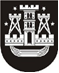 KLAIPĖDOS MIESTO SAVIVALDYBĖS TARYBASPRENDIMASDĖL VIEŠOSIOS ĮSTAIGOS KLAIPĖDOS EKONOMINĖS PLĖTROS AGENTŪROS TEIKIAMŲ KŪRYBINIO INKUBATORIAUS KULTŪROS FABRIKO PASLAUGŲ ĮKAINIŲ PATVIRTINIMO2015 m. balandžio 14 d. Nr. T2-65KlaipėdaVadovaudamasi Lietuvos Respublikos vietos savivaldos įstatymo 16 straipsnio 2 dalies 37 punktu ir 18 straipsnio 1 dalimi, Lietuvos Respublikos viešųjų įstaigų įstatymo 10 straipsnio 1 dalies 3 punktu ir atsižvelgdama į Klaipėdos miesto savivaldybės tarybos 2008 m. balandžio 3 d. sprendimą Nr. T2-106 „Dėl savivaldybės turtinių ir neturtinių teisių įgyvendinimo viešosiose įstaigose“, Klaipėdos miesto savivaldybės taryba nusprendžia:1. Patvirtinti VšĮ Klaipėdos ekonominės plėtros agentūros teikiamų Kūrybinio inkubatoriaus Kultūros fabriko paslaugų įkainius (pridedama).2. Pripažinti netekusiu galios Klaipėdos miesto savivaldybės tarybos 2014 m. spalio 23 d. sprendimą Nr. T2-259 „Dėl viešosios įstaigos Klaipėdos ekonominės plėtros agentūros teikiamų Kūrybinio inkubatoriaus Kultūros fabriko paslaugų įkainių patvirtinimo“.3. Skelbti šį sprendimą Teisės aktų registre ir Klaipėdos miesto savivaldybės interneto svetainėje. Savivaldybės merasVytautas Grubliauskas